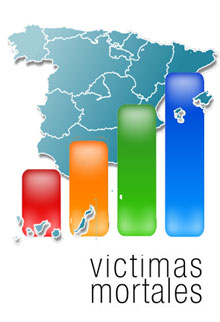 resumen Cómputo31/12/2014